PETEK, 22. 1. 2021SLOVENŠČINABEREMO SKUPAJDANAŠNJO URO BOMO IZVEDLI PREKO ZOOMA. SKUPAJ BOMO BRALI IN SE ZABAVALI (MARUŠA). NA URI IMEJ PROSIM PRIPRAVLJEN BEL ZVEZEK ZA OPISMENJEVANJE TER GEOMETRIJSKE LIKE, KI SI JIH IZDELAL IZ DAS MASE!ZOOM SREČANJE BO OB 10:30h NA POVEZAVI (STUDENO):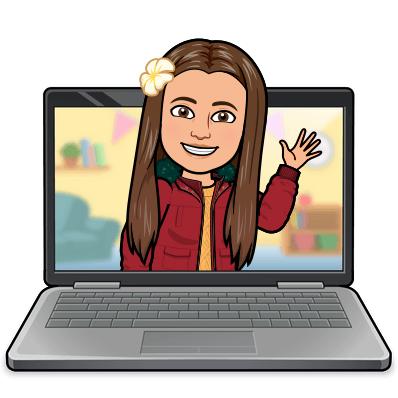 Join Zoom Meeting
https://arnes-si.zoom.us/j/95199596638?pwd=cWNLSGFOV0NNc2lwQWpkT3F6aEUvdz09
Meeting ID: 951 9959 6638
Passcode: 050195MATEMATIKA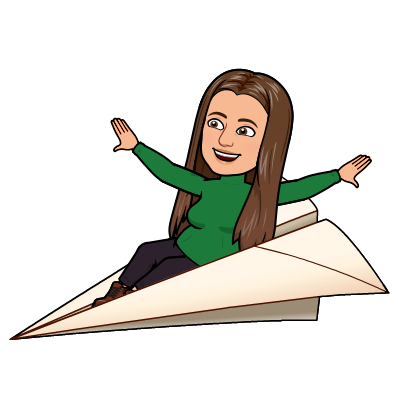 PRIMERJAM VELIKOSTI ŠTEVILDANES BOŠ PONOVIL NALOGE, PRI KATERIH BOŠ PRIMERJAL VELIKOSTI ŠTEVIL (<, >, =). BI RAJE IMEL 2 BONBONA ALI 6 BONBONOV? BI RAJE IMEL 5 BALONOV ALI 1 BALON? ZELO VERJETNO, DA SI SI PRI OBOJEM IZBRAL VEČJO ŠTEVILO ANE?DOBRO SI OGLEJ SPODNJE PRIMERE, DA SE SPOMNIŠ KAKO UPORABLJAMO ZNAKE –MANJŠI, VEČJI IN JE ENAKO (<, >, =):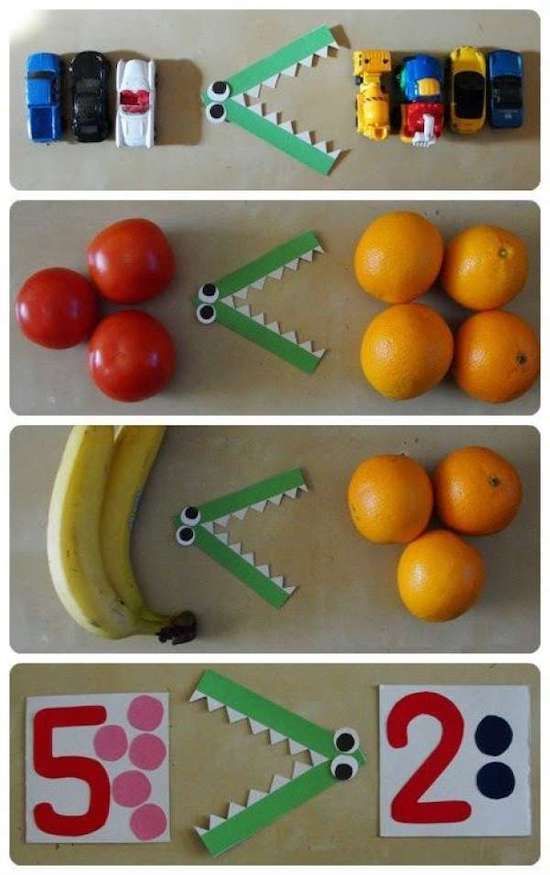 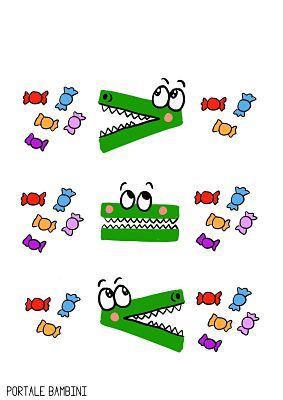 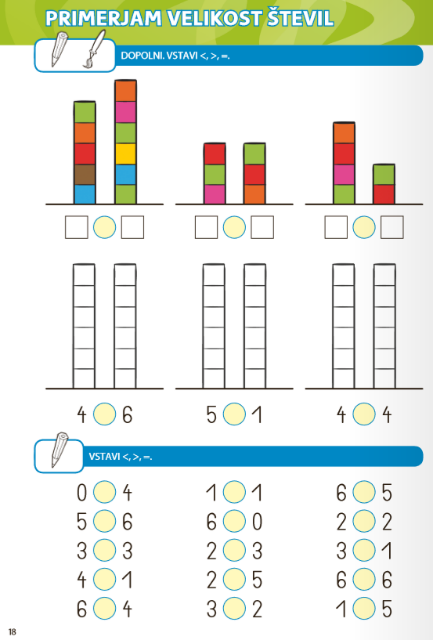 SEDAJ PA ODPRI MODRI DELOVNI ZVEZEK ZA MATEMATIKO, 2. DEL NA STRANI 18 TER JO REŠI. NALOGA – PREŠTEJ KOCKE V STOLPCU IN POD VSAK STOLPEC NAPIŠI ŠTEVILO. NA KONCU VSTAVI ŠE ZNAKE ZA <, >, =.POBARVAJ TOLIKO KOCK V STOLPCU, KOT PIŠE SPODAJ ŠTEVILO. NATO VSTAVI SE ZNAKE <, >, =.VSTAVI ZNAKE <, >, =. ČE SE TI ZATIKA PRI ZADNJI NALOGI, SI LAHKO POMAGAŠ S KOCKAMI IN JIH ZA VSAKO ŠTEVILO POSTAVLJAŠ V STOLPEC.DANAŠNJO URO MATEMATIKE MI FOTOGRAFIRAJ IN POŠLJI NA MOJ MAIL (MARUŠA). LIKOVNA UMETNOST  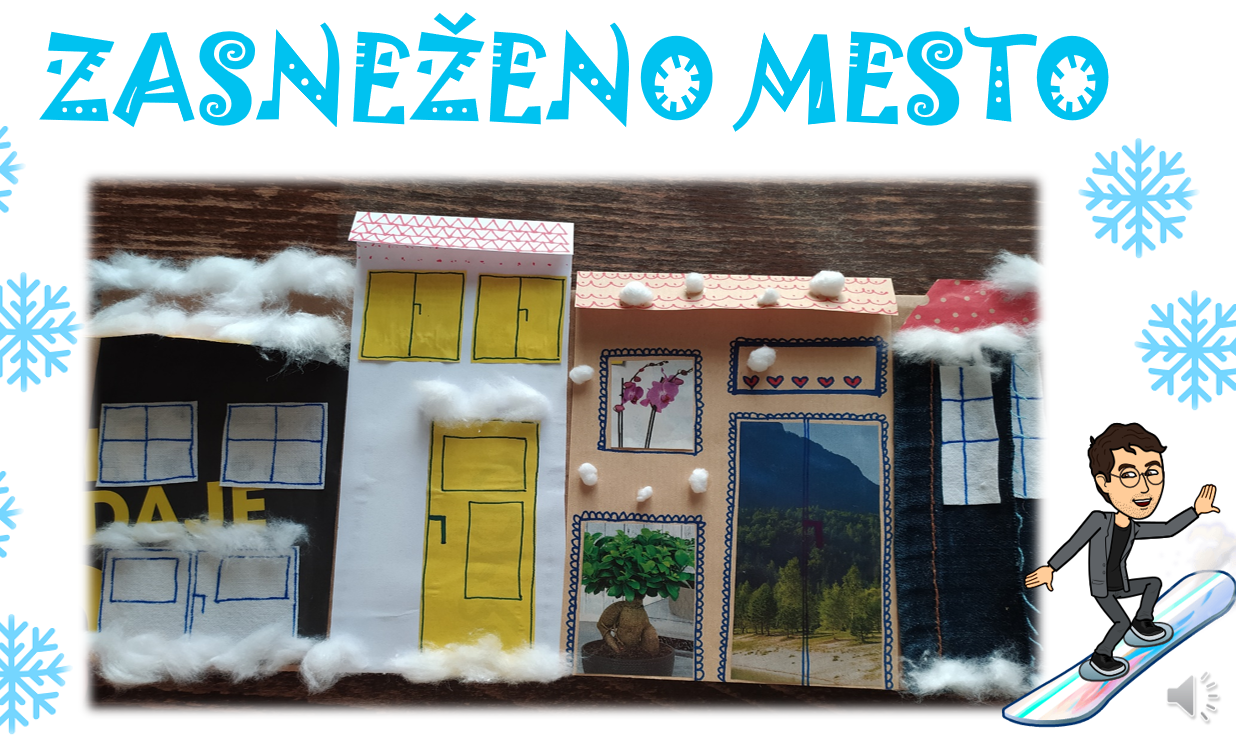 OGLEJ SI PPT PREDSTAVITEV. VESELO USTVARJANJE!LIKOVNA UMETNOST  OGLEJ SI PPT PREDSTAVITEV. VESELO USTVARJANJE!